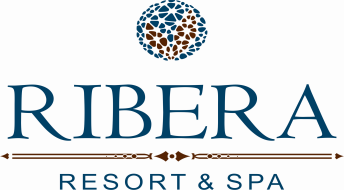 Тарифы в отеле Ribera Resort&SPA, ЯНВАРЬ - МАРТ 2019 от 29.11.2018*Тарифы в отеле Ribera Resort&SPA, ЯНВАРЬ - МАРТ 2019 от 29.11.2018*Тарифы в отеле Ribera Resort&SPA, ЯНВАРЬ - МАРТ 2019 от 29.11.2018*Тарифы в отеле Ribera Resort&SPA, ЯНВАРЬ - МАРТ 2019 от 29.11.2018*Тарифы в отеле Ribera Resort&SPA, ЯНВАРЬ - МАРТ 2019 от 29.11.2018*Тарифы в отеле Ribera Resort&SPA, ЯНВАРЬ - МАРТ 2019 от 29.11.2018*Тарифы в отеле Ribera Resort&SPA, ЯНВАРЬ - МАРТ 2019 от 29.11.2018*Тарифы в отеле Ribera Resort&SPA, ЯНВАРЬ - МАРТ 2019 от 29.11.2018*Тарифы в отеле Ribera Resort&SPA, ЯНВАРЬ - МАРТ 2019 от 29.11.2018*Тарифы в отеле Ribera Resort&SPA, ЯНВАРЬ - МАРТ 2019 от 29.11.2018*Тарифы в отеле Ribera Resort&SPA, ЯНВАРЬ - МАРТ 2019 от 29.11.2018*Тарифы в отеле Ribera Resort&SPA, ЯНВАРЬ - МАРТ 2019 от 29.11.2018*Тарифы в отеле Ribera Resort&SPA, ЯНВАРЬ - МАРТ 2019 от 29.11.2018*Тарифы в отеле Ribera Resort&SPA, ЯНВАРЬ - МАРТ 2019 от 29.11.2018*ДатаТип питанияSGLDBLSGLDBLSGLDBLSGLDBLSGLDBLSGLDBLДатаТип питанияСтандартный номерСтандартный номерСтандартный семейныйСтандартный семейныйУлучшенный номерУлучшенный номерПолулюксПолулюксСемейный ЛюксСемейный ЛюксГранд ЛюксГранд Люкс01.01.19BB (завтрак)10748113481144812048121481274813548141481554816148250482564801.01.19HB (завтрак + ужин)11648131481234813848132481454814448159481644817948259482744801.01.19FB (завтрак + обед+ ужин) 12548149481324815648141481634815348177481734819748268482924802.01.19-05.01.19BB (завтрак)72487848794885488648924810048106481204812648215482214802.01.19-05.01.19HB (завтрак + ужин)8148964888481034897481104810948124481294814448224482394802.01.19-05.01.19FB (завтрак + обед+ ужин) 904811448974812148106481284811848142481384816248233482574806.01.19-07.01.19BB (завтрак)4248484849485548564862487048764890489648195482014806.01.19-07.01.19HB (завтрак + ужин)51486648584873486748804879489448994811448204482194806.01.19-07.01.19FB (завтрак + обед+ ужин) 6048844867489148764898488848112481084813248213482374808.01.19-11.01.19BB (завтрак)3248384839484548464852486048664880488648105481114808.01.19-11.01.19HB (завтрак + ужин)41485648484863485748704869488448894810448114481294808.01.19-11.01.19FB (завтрак + обед+ ужин) 504874485748814866488848784810248984812248123481474812.01.19BB (завтрак)3748434844485048514857486548714885489148110481164812.01.19HB (завтрак + ужин)46486148534868486248754874488948944810948119481344812.01.19FB (завтрак + обед+ ужин) 5548794862488648714893488348107481034812748128481524813.01.19-18.01.19BB (завтрак)3248384839484548464852486048664880488648105481114813.01.19-18.01.19HB (завтрак + ужин)41485648484863485748704869488448894810448114481294813.01.19-18.01.19FB (завтрак + обед+ ужин) 5048744857488148664888487848102489848122481234814748ДатаТип питанияSGLDBLSGLDBLSGLDBLSGLDBLSGLDBLSGLDBLДатаТип питанияСтандартный номерСтандартный номерСтандартный семейныйСтандартный семейныйУлучшенный номерУлучшенный номерПолулюксПолулюксСемейный ЛюксСемейный ЛюксГранд ЛюксГранд Люкс19.01.19BB (завтрак)3748434844485048514857486548714885489148110481164819.01.19HB (завтрак + ужин)46486148534868486248754874488948944810948119481344819.01.19FB (завтрак + обед+ ужин) 5548794862488648714893488348107481034812748128481524820.01.19-25.01.19BB (завтрак)3248384839484548464852486048664880488648105481114820.01.19-25.01.19HB (завтрак + ужин)41485648484863485748704869488448894810448114481294820.01.19-25.01.19FB (завтрак + обед+ ужин) 504874485748814866488848784810248984812248123481474826.01.18BB (завтрак)3748434844485048514857486548714885489148110481164826.01.18HB (завтрак + ужин)46486148534868486248754874488948944810948119481344826.01.18FB (завтрак + обед+ ужин) 5548794862488648714893488348107481034812748128481524827.01.19-01.02.19BB (завтрак)3248384839484548464852486048664880488648105481114827.01.19-01.02.19HB (завтрак + ужин)41485648484863485748704869488448894810448114481294827.01.19-01.02.19FB (завтрак + обед+ ужин) 504874485748814866488848784810248984812248123481474802.02.19BB (завтрак)3748434844485048514857486548714885489148110481164802.02.19HB (завтрак + ужин)46486148534868486248754874488948944810948119481344802.02.19FB (завтрак + обед+ ужин) 5548794862488648714893488348107481034812748128481524803.02.19-08.02.19BB (завтрак)3248384839484548464852486048664880488648105481114803.02.19-08.02.19HB (завтрак + ужин)41485648484863485748704869488448894810448114481294803.02.19-08.02.19FB (завтрак + обед+ ужин) 504874485748814866488848784810248984812248123481474809.02.19BB (завтрак)3748434844485048514857486548714885489148110481164809.02.19HB (завтрак + ужин)46486148534868486248754874488948944810948119481344809.02.19FB (завтрак + обед+ ужин) 5548794862488648714893488348107481034812748128481524810.02.19-15.02.19BB (завтрак)3248384839484548464852486048664880488648105481114810.02.19-15.02.19HB (завтрак + ужин)41485648484863485748704869488448894810448114481294810.02.19-15.02.19FB (завтрак + обед+ ужин) 5048744857488148664888487848102489848122481234814748ДатаТип питанияSGLDBLSGLDBLSGLDBLSGLDBLSGLDBLSGLDBLДатаТип питанияСтандартный номерСтандартный номерСтандартный семейныйСтандартный семейныйУлучшенный номерУлучшенный номерПолулюксПолулюксСемейный ЛюксСемейный ЛюксГранд ЛюксГранд Люкс16.02.19BB (завтрак)3748434844485048514857486548714885489148110481164816.02.19HB (завтрак + ужин)46486148534868486248754874488948944810948119481344816.02.19FB (завтрак + обед+ ужин) 5548794862488648714893488348107481034812748128481524817.02.19-22.02.19BB (завтрак)3248384839484548464852486048664880488648105481114817.02.19-22.02.19HB (завтрак + ужин)41485648484863485748704869488448894810448114481294817.02.19-22.02.19FB (завтрак + обед+ ужин) 504874485748814866488848784810248984812248123481474823.02.19BB (завтрак)4248484849485548564862487048764890489648115481214823.02.19HB (завтрак + ужин)51486648584873486748804879489448994811448124481394823.02.19FB (завтрак + обед+ ужин) 6048844867489148764898488848112481084813248133481574824.02.19-01.03.19BB (завтрак)3248384839484548464852486048664880488648105481114824.02.19-01.03.19HB (завтрак + ужин)41485648484863485748704869488448894810448114481294824.02.19-01.03.19FB (завтрак + обед+ ужин) 504874485748814866488848784810248984812248123481474802.03.19BB (завтрак)3748434844485048514857486548714885489148110481164802.03.19HB (завтрак + ужин)46486148534868486248754874488948944810948119481344802.03.19FB (завтрак + обед+ ужин) 5548794862488648714893488348107481034812748128481524803.03.19-07.03.19BB (завтрак)3248384839484548464852486048664880488648105481114803.03.19-07.03.19HB (завтрак + ужин)41485648484863485748704869488448894810448114481294803.03.19-07.03.19FB (завтрак + обед+ ужин) 504874485748814866488848784810248984812248123481474808.03.19-09.03.19BB (завтрак)4248484849485548564862487048764890489648115481214808.03.19-09.03.19HB (завтрак + ужин)51486648584873486748804879489448994811448124481394808.03.19-09.03.19FB (завтрак + обед+ ужин) 6048844867489148764898488848112481084813248133481574810.03.19-15.03.19BB (завтрак)3248384839484548464852486048664880488648105481114810.03.19-15.03.19HB (завтрак + ужин)41485648484863485748704869488448894810448114481294810.03.19-15.03.19FB (завтрак + обед+ ужин) 5048744857488148664888487848102489848122481234814748ДатаТип питанияSGLDBLSGLDBLSGLDBLSGLDBLSGLDBLSGLDBLДатаТип питанияСтандартный номерСтандартный номерСтандартный семейныйСтандартный семейныйУлучшенный номерУлучшенный номерПолулюксПолулюксСемейный ЛюксСемейный ЛюксГранд ЛюксГранд Люкс16.03.19BB (завтрак)3748434844485048514857486548714885489148110481164816.03.19HB (завтрак + ужин)46486148534868486248754874488948944810948119481344816.03.19FB (завтрак + обед+ ужин) 5548794862488648714893488348107481034812748128481524817.03.19-22.03.19BB (завтрак)3248384839484548464852486048664880488648105481114817.03.19-22.03.19HB (завтрак + ужин)41485648484863485748704869488448894810448114481294817.03.19-22.03.19FB (завтрак + обед+ ужин) 504874485748814866488848784810248984812248123481474823.03.19BB (завтрак)3748434844485048514857486548714885489148110481164823.03.19HB (завтрак + ужин)46486148534868486248754874488948944810948119481344823.03.19FB (завтрак + обед+ ужин) 5548794862488648714893488348107481034812748128481524824.03.19-29.03.19BB (завтрак)3248384839484548464852486048664880488648105481114824.03.19-29.03.19HB (завтрак + ужин)41485648484863485748704869488448894810448114481294824.03.19-29.03.19FB (завтрак + обед+ ужин) 504874485748814866488848784810248984812248123481474830.03.19BB (завтрак)3748434844485048514857486548714885489148110481164830.03.19HB (завтрак + ужин)46486148534868486248754874488948944810948119481344830.03.19FB (завтрак + обед+ ужин) 5548794862488648714893488348107481034812748128481524831.03.19BB (завтрак)3248384839484548464852486048664880488648105481114831.03.19HB (завтрак + ужин)41485648484863485748704869488448894810448114481294831.03.19FB (завтрак + обед+ ужин) 5048744857488148664888487848102489848122481234814748гарантированный ранний заезд - 100%, негарантированный  - по возможности, без доп. платыгарантированный ранний заезд - 100%, негарантированный  - по возможности, без доп. платыгарантированный ранний заезд - 100%, негарантированный  - по возможности, без доп. платыгарантированный ранний заезд - 100%, негарантированный  - по возможности, без доп. платыгарантированный ранний заезд - 100%, негарантированный  - по возможности, без доп. платыгарантированный ранний заезд - 100%, негарантированный  - по возможности, без доп. платыгарантированный ранний заезд - 100%, негарантированный  - по возможности, без доп. платыгарантированный ранний заезд - 100%, негарантированный  - по возможности, без доп. платыгарантированный ранний заезд - 100%, негарантированный  - по возможности, без доп. платыгарантированный ранний заезд - 100%, негарантированный  - по возможности, без доп. платыгарантированный ранний заезд - 100%, негарантированный  - по возможности, без доп. платыгарантированный ранний заезд - 100%, негарантированный  - по возможности, без доп. платыгарантированный ранний заезд - 100%, негарантированный  - по возможности, без доп. платыгарантированный ранний заезд - 100%, негарантированный  - по возможности, без доп. платыпоздний выезд - до 18:00 - 50%, после 18:00 - 100%поздний выезд - до 18:00 - 50%, после 18:00 - 100%поздний выезд - до 18:00 - 50%, после 18:00 - 100%поздний выезд - до 18:00 - 50%, после 18:00 - 100%поздний выезд - до 18:00 - 50%, после 18:00 - 100%поздний выезд - до 18:00 - 50%, после 18:00 - 100%поздний выезд - до 18:00 - 50%, после 18:00 - 100%поздний выезд - до 18:00 - 50%, после 18:00 - 100%поздний выезд - до 18:00 - 50%, после 18:00 - 100%поздний выезд - до 18:00 - 50%, после 18:00 - 100%поздний выезд - до 18:00 - 50%, после 18:00 - 100%поздний выезд - до 18:00 - 50%, после 18:00 - 100%поздний выезд - до 18:00 - 50%, после 18:00 - 100%поздний выезд - до 18:00 - 50%, после 18:00 - 100%Дополнительная кроватьДополнительная кроватьДополнительная кроватьBB - 1800  HB - 2700  FB - 3600BB - 1800  HB - 2700  FB - 3600BB - 1800  HB - 2700  FB - 3600BB - 1800  HB - 2700  FB - 3600BB - 1800  HB - 2700  FB - 3600BB - 1800  HB - 2700  FB - 3600BB - 1800  HB - 2700  FB - 3600BB - 1800  HB - 2700  FB - 3600BB - 1800  HB - 2700  FB - 3600BB - 1800  HB - 2700  FB - 3600BB - 1800  HB - 2700  FB - 3600Все тарифы включают:Все тарифы включают:• Проживание в выбранной категории номера• Проживание в выбранной категории номера• Питание в соответствии с выбранным типом• Питание в соответствии с выбранным типом• Открытый и закрытый бассейны• Открытый и закрытый бассейны• Детская и спортивная площадки• Детская и спортивная площадки• Пляж (включая полотенца, зонты, шезлонги)• Пляж (включая полотенца, зонты, шезлонги)• Использование банного комплекса согласно правилам• Использование банного комплекса согласно правилам• Использование банного комплекса согласно правилам• Вода в номере (при заезде)• Вода в номере (при заезде)• WI FIДетская политика: • дети до 5 лет - размещение и питание (согласно программе родителей) – бесплатно с предоставлением детской кроватки или на имеющихся спальных местах. Не более 1 ребенка на номер. На второго ребенка в номере распространяется скидка 50% от стоимости дополнительного  места соответствующей программы питания.   Отдельное гарантированное дополнительное место за плату – 50% от стоимости дополнительного места соответствующей программы питания• дети до 5 лет - размещение и питание (согласно программе родителей) – бесплатно с предоставлением детской кроватки или на имеющихся спальных местах. Не более 1 ребенка на номер. На второго ребенка в номере распространяется скидка 50% от стоимости дополнительного  места соответствующей программы питания.   Отдельное гарантированное дополнительное место за плату – 50% от стоимости дополнительного места соответствующей программы питания• дети до 5 лет - размещение и питание (согласно программе родителей) – бесплатно с предоставлением детской кроватки или на имеющихся спальных местах. Не более 1 ребенка на номер. На второго ребенка в номере распространяется скидка 50% от стоимости дополнительного  места соответствующей программы питания.   Отдельное гарантированное дополнительное место за плату – 50% от стоимости дополнительного места соответствующей программы питания• дети до 5 лет - размещение и питание (согласно программе родителей) – бесплатно с предоставлением детской кроватки или на имеющихся спальных местах. Не более 1 ребенка на номер. На второго ребенка в номере распространяется скидка 50% от стоимости дополнительного  места соответствующей программы питания.   Отдельное гарантированное дополнительное место за плату – 50% от стоимости дополнительного места соответствующей программы питания• дети до 5 лет - размещение и питание (согласно программе родителей) – бесплатно с предоставлением детской кроватки или на имеющихся спальных местах. Не более 1 ребенка на номер. На второго ребенка в номере распространяется скидка 50% от стоимости дополнительного  места соответствующей программы питания.   Отдельное гарантированное дополнительное место за плату – 50% от стоимости дополнительного места соответствующей программы питания• дети до 5 лет - размещение и питание (согласно программе родителей) – бесплатно с предоставлением детской кроватки или на имеющихся спальных местах. Не более 1 ребенка на номер. На второго ребенка в номере распространяется скидка 50% от стоимости дополнительного  места соответствующей программы питания.   Отдельное гарантированное дополнительное место за плату – 50% от стоимости дополнительного места соответствующей программы питания• дети до 5 лет - размещение и питание (согласно программе родителей) – бесплатно с предоставлением детской кроватки или на имеющихся спальных местах. Не более 1 ребенка на номер. На второго ребенка в номере распространяется скидка 50% от стоимости дополнительного  места соответствующей программы питания.   Отдельное гарантированное дополнительное место за плату – 50% от стоимости дополнительного места соответствующей программы питания• дети до 5 лет - размещение и питание (согласно программе родителей) – бесплатно с предоставлением детской кроватки или на имеющихся спальных местах. Не более 1 ребенка на номер. На второго ребенка в номере распространяется скидка 50% от стоимости дополнительного  места соответствующей программы питания.   Отдельное гарантированное дополнительное место за плату – 50% от стоимости дополнительного места соответствующей программы питания• дети до 5 лет - размещение и питание (согласно программе родителей) – бесплатно с предоставлением детской кроватки или на имеющихся спальных местах. Не более 1 ребенка на номер. На второго ребенка в номере распространяется скидка 50% от стоимости дополнительного  места соответствующей программы питания.   Отдельное гарантированное дополнительное место за плату – 50% от стоимости дополнительного места соответствующей программы питания• дети до 5 лет - размещение и питание (согласно программе родителей) – бесплатно с предоставлением детской кроватки или на имеющихся спальных местах. Не более 1 ребенка на номер. На второго ребенка в номере распространяется скидка 50% от стоимости дополнительного  места соответствующей программы питания.   Отдельное гарантированное дополнительное место за плату – 50% от стоимости дополнительного места соответствующей программы питания• дети до 5 лет - размещение и питание (согласно программе родителей) – бесплатно с предоставлением детской кроватки или на имеющихся спальных местах. Не более 1 ребенка на номер. На второго ребенка в номере распространяется скидка 50% от стоимости дополнительного  места соответствующей программы питания.   Отдельное гарантированное дополнительное место за плату – 50% от стоимости дополнительного места соответствующей программы питания• дети до 5 лет - размещение и питание (согласно программе родителей) – бесплатно с предоставлением детской кроватки или на имеющихся спальных местах. Не более 1 ребенка на номер. На второго ребенка в номере распространяется скидка 50% от стоимости дополнительного  места соответствующей программы питания.   Отдельное гарантированное дополнительное место за плату – 50% от стоимости дополнительного места соответствующей программы питания• дети до 5 лет - размещение и питание (согласно программе родителей) – бесплатно с предоставлением детской кроватки или на имеющихся спальных местах. Не более 1 ребенка на номер. На второго ребенка в номере распространяется скидка 50% от стоимости дополнительного  места соответствующей программы питания.   Отдельное гарантированное дополнительное место за плату – 50% от стоимости дополнительного места соответствующей программы питания• дети до 5 лет - размещение и питание (согласно программе родителей) – бесплатно с предоставлением детской кроватки или на имеющихся спальных местах. Не более 1 ребенка на номер. На второго ребенка в номере распространяется скидка 50% от стоимости дополнительного  места соответствующей программы питания.   Отдельное гарантированное дополнительное место за плату – 50% от стоимости дополнительного места соответствующей программы питания• дети до 5 лет - размещение и питание (согласно программе родителей) – бесплатно с предоставлением детской кроватки или на имеющихся спальных местах. Не более 1 ребенка на номер. На второго ребенка в номере распространяется скидка 50% от стоимости дополнительного  места соответствующей программы питания.   Отдельное гарантированное дополнительное место за плату – 50% от стоимости дополнительного места соответствующей программы питания• дети до 5 лет - размещение и питание (согласно программе родителей) – бесплатно с предоставлением детской кроватки или на имеющихся спальных местах. Не более 1 ребенка на номер. На второго ребенка в номере распространяется скидка 50% от стоимости дополнительного  места соответствующей программы питания.   Отдельное гарантированное дополнительное место за плату – 50% от стоимости дополнительного места соответствующей программы питания• дети до 5 лет - размещение и питание (согласно программе родителей) – бесплатно с предоставлением детской кроватки или на имеющихся спальных местах. Не более 1 ребенка на номер. На второго ребенка в номере распространяется скидка 50% от стоимости дополнительного  места соответствующей программы питания.   Отдельное гарантированное дополнительное место за плату – 50% от стоимости дополнительного места соответствующей программы питания• дети до 5 лет - размещение и питание (согласно программе родителей) – бесплатно с предоставлением детской кроватки или на имеющихся спальных местах. Не более 1 ребенка на номер. На второго ребенка в номере распространяется скидка 50% от стоимости дополнительного  места соответствующей программы питания.   Отдельное гарантированное дополнительное место за плату – 50% от стоимости дополнительного места соответствующей программы питания• дети до 5 лет - размещение и питание (согласно программе родителей) – бесплатно с предоставлением детской кроватки или на имеющихся спальных местах. Не более 1 ребенка на номер. На второго ребенка в номере распространяется скидка 50% от стоимости дополнительного  места соответствующей программы питания.   Отдельное гарантированное дополнительное место за плату – 50% от стоимости дополнительного места соответствующей программы питания• дети до 5 лет - размещение и питание (согласно программе родителей) – бесплатно с предоставлением детской кроватки или на имеющихся спальных местах. Не более 1 ребенка на номер. На второго ребенка в номере распространяется скидка 50% от стоимости дополнительного  места соответствующей программы питания.   Отдельное гарантированное дополнительное место за плату – 50% от стоимости дополнительного места соответствующей программы питания• дети до 5 лет - размещение и питание (согласно программе родителей) – бесплатно с предоставлением детской кроватки или на имеющихся спальных местах. Не более 1 ребенка на номер. На второго ребенка в номере распространяется скидка 50% от стоимости дополнительного  места соответствующей программы питания.   Отдельное гарантированное дополнительное место за плату – 50% от стоимости дополнительного места соответствующей программы питания• дети от 5 до 7 лет - размещение и питание (согласно программе родителей) со скидкой 50% от стоимости дополнительного места соответствующей программы питания • дети от 5 до 7 лет - размещение и питание (согласно программе родителей) со скидкой 50% от стоимости дополнительного места соответствующей программы питания • дети от 5 до 7 лет - размещение и питание (согласно программе родителей) со скидкой 50% от стоимости дополнительного места соответствующей программы питания • дети от 5 до 7 лет - размещение и питание (согласно программе родителей) со скидкой 50% от стоимости дополнительного места соответствующей программы питания • дети от 5 до 7 лет - размещение и питание (согласно программе родителей) со скидкой 50% от стоимости дополнительного места соответствующей программы питания • дети от 5 до 7 лет - размещение и питание (согласно программе родителей) со скидкой 50% от стоимости дополнительного места соответствующей программы питания • дети от 5 до 7 лет - размещение и питание (согласно программе родителей) со скидкой 50% от стоимости дополнительного места соответствующей программы питания • дети от 7 до 12 лет - размещение и питание (согласно программе родителей) со скидкой 30% от стоимости дополнительного места соответствующей программы питания• дети от 7 до 12 лет - размещение и питание (согласно программе родителей) со скидкой 30% от стоимости дополнительного места соответствующей программы питания• дети от 7 до 12 лет - размещение и питание (согласно программе родителей) со скидкой 30% от стоимости дополнительного места соответствующей программы питания• дети от 7 до 12 лет - размещение и питание (согласно программе родителей) со скидкой 30% от стоимости дополнительного места соответствующей программы питания• дети от 7 до 12 лет - размещение и питание (согласно программе родителей) со скидкой 30% от стоимости дополнительного места соответствующей программы питания• дети от 7 до 12 лет - размещение и питание (согласно программе родителей) со скидкой 30% от стоимости дополнительного места соответствующей программы питания• дети от 7 до 12 лет - размещение и питание (согласно программе родителей) со скидкой 30% от стоимости дополнительного места соответствующей программы питания* размещение Взрослый + Ребенок не предусмотрено. В таких случаях только DBL.* размещение Взрослый + Ребенок не предусмотрено. В таких случаях только DBL.* размещение Взрослый + Ребенок не предусмотрено. В таких случаях только DBL.* размещение Взрослый + Ребенок не предусмотрено. В таких случаях только DBL.* размещение Взрослый + Ребенок не предусмотрено. В таких случаях только DBL.